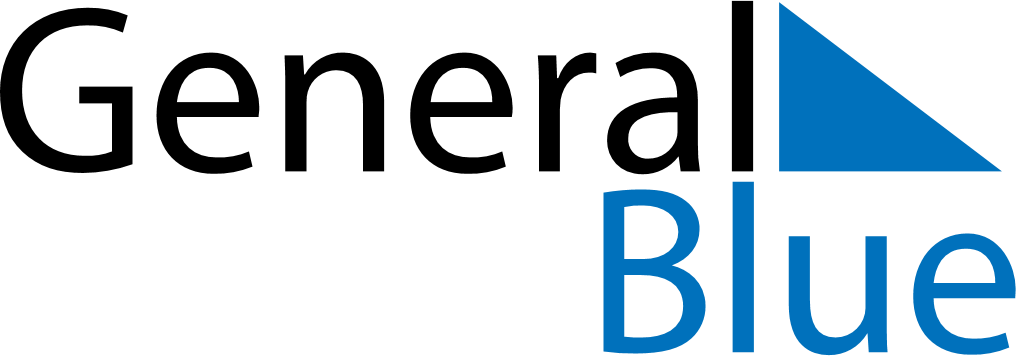 April 2028April 2028April 2028French GuianaFrench GuianaMondayTuesdayWednesdayThursdayFridaySaturdaySunday1234567891011121314151617181920212223Easter Monday24252627282930